.#16 Count Intro - Start on Vocals - 1 Tag / 1 Restart(1-8) Walk RL, Left Chase Turn, Full Right Turn, L Shuffle Fwd(9-16) Right & Left Heel Stands, Right & Left Toe Struts, Right Side Rock Recover Cross, Scissor 1/4 Right(17-24) Step-Lock-Step Brush x2, Right Mambo Fwd, 1/4 Left Sailor(25-32) Right Cross, Back, Shuffle Right, Left Cross, Back, 1/4 Left ShuffleTag: After 2nd Rotation (6 O’Clock Wall) Complete 8 Count Tag:Restart: During the 5th Rotation (starts on 12:00) Complete 20 Counts (9:00) and RestartEnding: Complete 12 Counts and turn to face 12:00Contact ~ Email - WhidbeyIslandLineDancer@outlook.comLast Update - 19th April 2017Happy People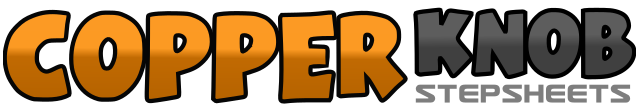 .......Count:32Wall:4Level:High Beginner.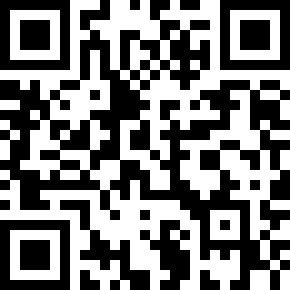 Choreographer:Shelly Zimmerman (USA) - February 2017Shelly Zimmerman (USA) - February 2017Shelly Zimmerman (USA) - February 2017Shelly Zimmerman (USA) - February 2017Shelly Zimmerman (USA) - February 2017.Music:Happy People - Little Big TownHappy People - Little Big TownHappy People - Little Big TownHappy People - Little Big TownHappy People - Little Big Town........1, 2 -Walk Fwd on Rt Foot, Walk Fwd on Lt Foot3&4 -Step Fwd on Rt Foot, Pivot 1/2 Left, Step Fwd on Rt Foot (6:00)5, 6 -Turn 1/2 Rt Stepping back on Lt, Turn 1/2 Rt Stepping Fwd on Rt7&8 -Step Fwd on Lt Foot, Step Rt Foot next to Lt, Step Fwd on Lt Foot1& -Touch Rt Heel Fwd, Step Rt Next to Lt Foot2& -Touch Lt Heel Fwd, Step Lt Foot Next to Rt Foot3& -Touch Rt Toe Fwd, Drop Rt Heel4& -Touch Lt Toe Fwd, Drop Lt Heel5&6 -Step Rt Foot to Rt Side, Recover Weight on Lt Foot, Cross Rt Foot over Lt Foot7&8 -Step Lt to Lt Side, Step Rt next to Lt while turning 1/4 turn Rt, Step Fwd Lt (9:00)1&2 -Step Fwd on Rt Foot, Step Lt Foot Behind Rt Foot, Step Fwd on Rt Foot, Brushing Lt Foot Fwd3&4 -Step Fwd on Lt Foot, Step Rt Foot Behind Lt Foot, Step Fwd on Lt Foot, Brushing Rt Foot Fwd5&6 -Step Rt Fwd, Recover weight to Lt, Step back on Rt7&8 -Making 1/4 Turn Left, Sweep Lt around and step back, Step Rt Beside Lt, Step Fwd on Lt (6:00)1, 2 -Cross Rt Foot over Lt Foot, Step Back on Lt Foot3&4 -Step Rt Foot to Rt Side, Step Lt Foot to Rt Foot, Step Rt Foot to Rt Side5, 6 -Cross Lt Foot over Rt Foot, Step Back on Rt Foot7&8 -Step Lt Foot 1/4 Left, Step Rt Foot next to Lt Foot, Step Lt Foot Fwd1,2 -Step Fwd Right, Pivot 1/2 Turn Left3&4 -Left Half Shuffle5,6 -Walk Back Left, Right7&8 -Left Coaster